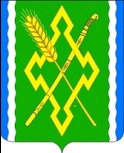                                          ПРОЕКТСоветНоволабинского сельского поселенияУсть-Лабинского районаТретьего созываРЕШЕНИЕ_______ 2019 г. 					 			        № __ст.Новолабинская 						 протокол № ___О внесении изменений в решение Совета Новолабинского сельского поселения Усть-Лабинского района от 16 февраля 2018 года № 2, протокол № 53 «Об утверждении положения о пенсии за выслугу лет лицам, замещавшим муниципальные должности и должности муниципальной службы Новолабинского сельского поселения Усть-Лабинского района»В целях приведения в соответствие нормативных правовых актов Новолабинского сельского поселения Усть-Лабинского района, руководствуясь статьями 7, 14 Федерального Закона от 06 октября 2003 года № 131-ФЗ «Об общих принципах организации местного самоуправления в Российской Федерации», Совет Новолабинского сельского поселения Усть-Лабинского района, решил:1. Внести в приложение решения Совета Новолабинского сельского поселения Усть-Лабинского района от 16 февраля 2018 года № 2 (протокол 53) «Об утверждении положения о пенсии за выслугу лет лицам, замещавшим муниципальные должности и должности муниципальной службы Новолабинского сельского поселения Усть-Лабинского района», следующие изменения:1) в абзаце 2 подраздела 3.1 раздела 3 слова «40 процентов» заменить словами «60 процентов». 2. Общему отделу администрации Новолабинского сельского поселения Усть-Лабинского района (Высоцкая) обнародовать настоящее решение в установленном порядке и разместить на официальном сайте администрации Новолабинского сельского поселения Усть-Лабинского района в информационно-телекоммуникационной сети «Интернет».3. Контроль за выполнением настоящего решение возложить на главу Новолабинского сельского поселения Усть-Лабинского района А.Э.Саремата.4. Настоящее решение вступает в силу со дня его обнародования.Глава Новолабинского сельского поселенияУсть-Лабинского района 							А.Э.Саремат